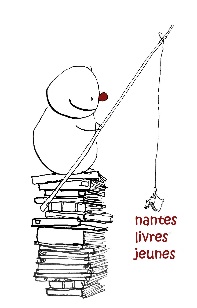 RENCONTRE AVEC UN AUTEURFormulaire d’inscription(à renvoyer avant le 9 septembre 2022)Nom du collège : ……………………………………………………………………………………………………………..Porteur(s) du projet (professeur(s), documentaliste(s)) : ……………....………………………………….............................………………………………………………………………………………………………………………………………..………………………………………………………………………………………………………………………………..Coordonnées téléphoniques et mail :………………………………………………................................................................………………………………………………………………………………………………………………………………..Classe concernée et nombre d’élèves : ………………………………………………………………………........................Attention : n’inscrire qu’une seule classe par rencontreMotivation : Il est important que vous puissiez expliquer dans quelle démarche s’inscrit ce projet………………………………………………………………………………………………………………….………………………………………………………………………………………………………………….………………………………………………………………………………………………………………….………………………………………………………………………………………………………………….………………………………………………………………………………………………………………….………………………………………………………………………………………………………………….………………………………………………………………………………………………………………….………………………………………………………………………………………………………………….………………………………………………………………………………………………………………….……………………………………………………………………………………………………………………………………………………………………………………………………………………………………………………….A			le						Signature Autrice souhaitéePar ordre de priorité (1, 2, 3)Sylvain Levey (du 6 au 8 février 2023)Florence Aubry (du 6 au 7 avril 2023)Charlotte Bousquet (du 30 mai au 1er juin 2023)Cette fiche est à retourner à : Nantes Livres Jeunes – 24 quai de la Fosse – 44000 NANTESRenseignements : Anne Thouzeau – 02.51.72.14.14 – nanteslivresjeunes@orange.fr